   Bonjour, connais-tu le mouvement La Relève qui accueille, depuis plus de 3 décennies dans notre diocèse, des garçons et filles de 14-17 ans? Elle s’adresse aux jeunes  qui veulent vivre des valeurs humaines de partage, de respect, etc.  On commence notre parcours en vivant une fin de semaine qui est le point de départ d’une triple rencontre : avec soi d’abord, avec  les autres et il y a réflexions sur ta spiritualité. 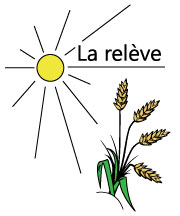 C’est le début d’un cheminement personnel et continuel. Après leur fin de semaine, les relevistes sont invités à se joindre aux autres jeunes qui se rencontrent 1 fois semaine  pour continuer leurs réflexions face à eux-mêmes, à la vie, à leur avenir, au monde dans lequel ils veulent vivre…..  sans oublier de s’amuser. C’est un lieu d’accueil, d’écoute où chacun et chacune peut échanger ses idées et opinions dans le respect des différences, sans peur d’être jugé (e).Le couple-ami (adultes responsables) de communauté a un rôle de guide, de support, d’écoute et d’encadrement. Il voit au bon fonctionnement de la communauté de jeunes en les stimulant et en les encourageant tous  à partager leurs opinions. Il y a ici à NDP une communauté de relevistes, les Semences d’Amour. Aller visiter le site officiel : www.mouvementlareleve.org ou encore le Facebook de la RelèveVous avez des enfants ou des petits-enfants ? Faites-leur le merveilleux cadeau de la Relève.  Vous pouvez nous rejoindre :Michel et Nicole450-759-9249